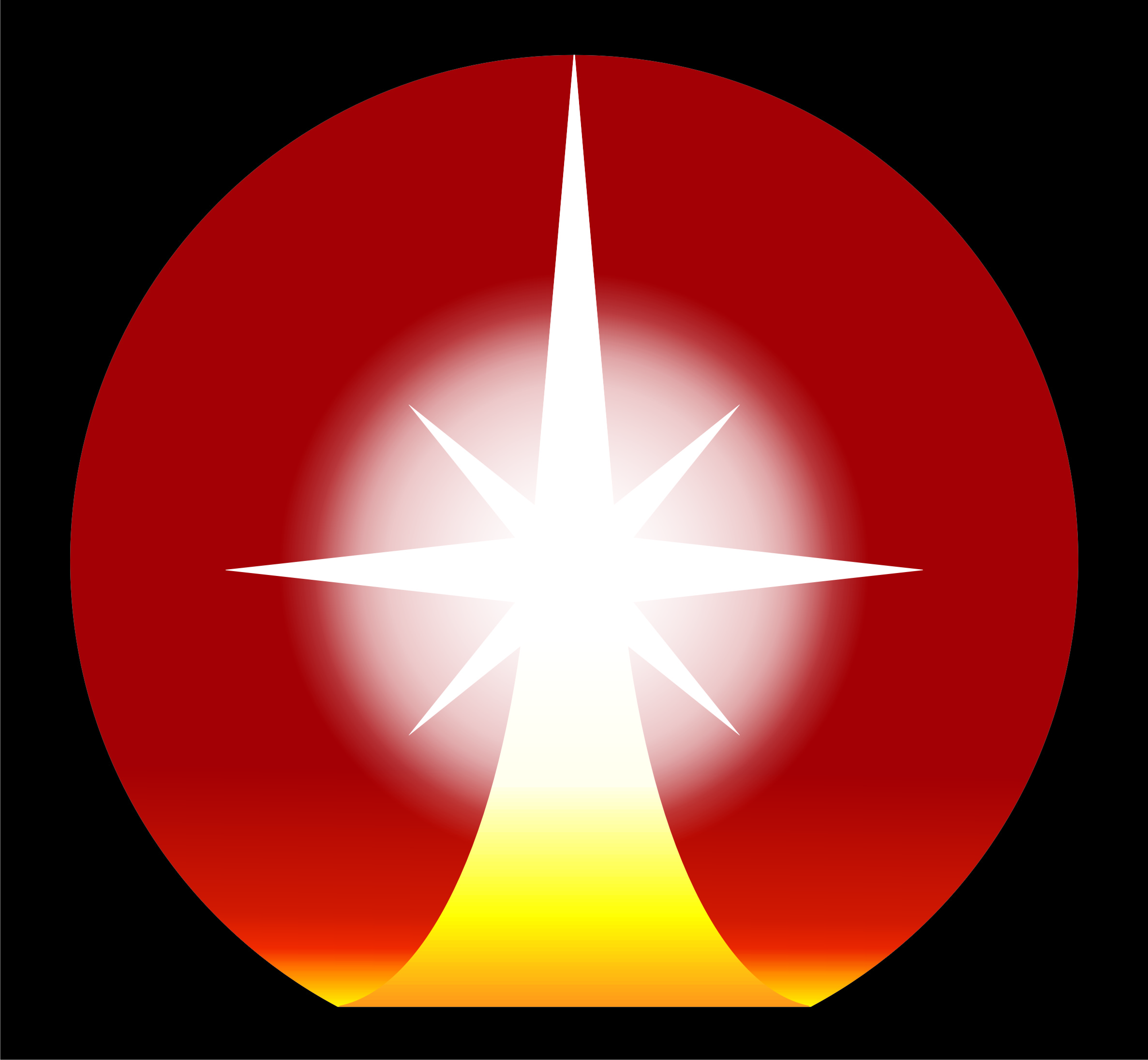 ООО «Огнезащита Полюс Юг»Юридический адрес: 400074  г. Волгоград ул. Козловская 34,оф 207.     ИНН/КПП  3445124447/ 344501001  ОГРН 1123460002621 ОКПО 09555455  р/сч 40702810326010000719т.55-00-68, 8-927-505-85-27  www.ognebio34.ru, e-mail: komilfo73@mail.ru ____________________________________________________________Лицензия на осуществление деятельности по монтажу, техническому обслуживанию и ремонту средств обеспечения пожарной безопасности зданий и сооружений, выданная МЧС России по Волгоградской области   №34-Б/00043 от 22.08.14г____________________________________________________________Сертификаты качестваРеестр Добросовестных исполнителей № РОСС RU.31657.04РДИ04ERSO.RU.0001.E0002622ERSO.RU.EXP.00002622-1ERSO.RU.EXP.00002622-2__________________________________________________________________Компания ООО «Огнезащита Полюс Юг» основана в 2010 году, как организация, специализирующаяся на производстве  огнезащитных, работ. В нашей организации работают высококвалифицированные специалисты, имеющие большой опыт работы в сфере обеспечения пожарной безопасности зданий и сооружений. 	Так же наша компания выполняет весь спектр малярных, отделочных работ. Референс-лист объемы выполненных работ ООО «Огнезащита Полюс Юг» по договорам подряда в 2015-2019 годах.Генеральный директор     ООО «Огнезащита Полюс  Юг»                                            Артемьева  Елена Николаевна                П/ПНаименование объектаЗаказчикВид работ Объем выполненных работ В том числе НДС 18%1«Строительств аэровокзального комплекса между народных и внутренних воздушных линий Международного аэропорта Волгоград.1-я очередь строительства»ООО «ФСГ-Стиль» г.Москва2015год Разработка Проекта ОЗ,Комплекс работ по окраске и отделке металлических конструкций огнезащитными  составами3 503 154,00 руб.2«Склад горюче-смазочных материалов (топливозаправочный комплекс) «Ахтубинск», Астраханская областьООО «ЭнергоСтройКомплект» г. Выборг2015годРазработка Проекта ОЗ,Комплекс работ по окраске и отделке металлических конструкций огнезащитными  составами7 234 829,00 руб.3Реконструкция здания Речпорта, г. ВолгоградООО «Югос Юг»Г. Волгоград2018годРазработка Проекта ОЗ,Комплекс работ по окраске и отделке металлических конструкций огнезащитными  составами4227020,994 Реконструкция здания  Республика Крым, г. СимферопольООО «Текнострой»Волгоград2016 годРазработка Проекта ОЗ,Комплекс работ по окраске и отделке металлических конструкций огнезащитными  составами6693125Реконструкция МФЦ, г. ВолгоградУл, Ткачева 20ГООО «СП Сервис Продукт»Волгоград2018гКомплекс работ по окраске и отделке металлических конструкций огнезащитными  составами1 013 2006«Гараж-ангар на 15 единиц автотранспорта в Антиповском ЛПУМГ» п. Антиповка Волгоградская областьООО «ВСУ-77» г. Волгоград 2016годКомплекс работ по окраске и отделке металлических конструкций огнезащитными  составами1 888 654,00 руб.7«Физкультурно-оздоровительный комплекс» г. Новочеркасск,Ростовская областьООО Строительная компания «Регион»г. Москва2016год.Разработка Проекта ОЗ,Комплекс работ по окраске и отделке металлических  и деревянных  конструкций огнезащитными  составами1 733 602,00 руб.8«Физкультурно-оздоровительный комплекс с крытым катком без трибун для зрителей» ,Белгородская область п. ЧернянкаООО «ВСУ-77» г. Волгоград 2017год.Разработка Проекта ОЗ,Комплекс работ по окраске и отделке металлических конструкций огнезащитными  составами2 232 298,00 руб.9«Физкультурно-оздоровительный комплекс с крытым катком без трибун для зрителей» Белгородская область г. СтроительООО Строительная компания «Регион»г.Москва2017год.Разработка Проекта ОЗ,Комплекс работ по окраске и отделке металлических конструкций огнезащитными  составами1 948 760,00 руб.10« Мясоперерабатывающий комплекс по убою и первичной переработке скота» Республика КалмыкияООО «СТЕП-ПроектСтрой» г.Москва2017год.Разработка Проекта ОЗ,Комплекс работ по окраске и отделке металлических конструкций огнезащитными  составами2 000 017,00 руб.11«Очистные сооружения хозяйственно-бытовых сточных вод производительностью 1500 м2 по адресу: Волгоградская область, Городищенский район, Новонадежденское сельское  поселение»ООО «ДорСтройСервис»г. Иваново2017 г.Разработка Проекта ОЗ,Комплекс работ по окраске и отделке металлических конструкций огнезащитными  составами797 125,00 руб.12«Физкультурно-оздоровительный комплекс с крытым катком без трибун для зрителей» Белгородская область п. РовенькиООО «РИГИЛ» г.Санкт-Петербург2017 г.Разработка Проекта ОЗ,Комплекс работ по окраске и отделке металлических конструкций огнезащитными  составами2 320 111,00 руб.13«Реконструкция многофункционального  центра поул Рокоссовского 1л в Дзержинском районе г. Волгограда»ИП Иванов В.В.Комплекс работ по окраске и отделке металлических конструкций огнезащитными  составами1016 121,00 рублей14«Строительство нового АэровокзальногоКомплекса Международных и внутренних воздушных линий Международного Аэропорта Волгоград, 2-ая очередь строительства»ООО «ЛИМАКМАРАЩСТРОЙ»2017-2018 годРАЗРАБОТКА ПРОЕТА ОЗ,Выполнение комплекса работ по огрунтовке м/к, нанесении огнезащитного покрытия на м/к, финишное покрытие м/к.752 460,00руб15Реконструкция ТРЦ «АКВАРЕЛЬ»ООО «ИММОШАН»2017годКомплекс работ по окраске и отделке металлических конструкций огнезащитными  составами319 216, 00 руб16Реконструкция ТРЦ «АКВАРЕЛЬ»ООО «ИММОШАН»2017годКомплекс работ по окраске и отделке металлических конструкций огнезащитными  составами467 460,00 рублей17Реконструкция ТРЦ «АКВАРЕЛЬ»ООО «ИММОШАН»2017годКомплекс работ по окраске и отделке металлических конструкций огнезащитными  составами115 000,00 рублей18«Административный комплекс предприятия по глубокой переработке зерна кукурузы  в хуторе Шарашенский,  по адресу: Волгоградская обл., Алексеевский район, хутор Шарашенский,ООО «МКД-Строй»2017годКомплекс работ по обработке деревянных конструкций огнезащитными  составами88000,00 рублей19Реконструкция здания г. Волгоград»ООО «МСК –Стройгарант»2017годРазработка Проекта ОЗКомплекс работ по очистке деревянных конструкций (сруб), обработке деревянных конструкций огнезащитными  составами, покрытие сруба тонировочными составами 350 000,00 рублей20«Здание магазина, находящегося по адресу Волгоградская область, г. Котельниково»ИП Буланов П.В.2017 годРазработка Проекта ОЗКомплекс работ по окраске и отделке металлических конструкций огнезащитными  составами255 000,00 рублей21«Строительство стадиона на 45000 зрительских мест, г. Волгоград, проспект имени В.И. Ленина, дом 76»ООО «Корпорация ФСГ-Стиль»2017 годКомплекс отделочных, малярных и прочих строительных работ во входных группах.418 000,00 рублей22Пятая очередь. Строительства высокотехнологичного тепличного комплекса для производства овощей ориентировочной площадью теплиц 54 Га и рассадного отделения ориентировочной площадью 4,97 Га, по адресу: Волгоградская область, г. Волжский, ул. Александрова 59. Этап 2. Строительство «Подстанция 220кв «НОРБИ».ООО «Энергия Юга»2018 годРазработка Проекта ОЗКомплекс работ:Подготовка м/к, огнезащитная обработка1 216 328 рублей23Торговый комплекс «Титовский»ООО «Аанкор»2019 годКомплекс работ:Подготовка м/к, огнезащитная обработка910 014 рублей24«Элеватор, ст, Качалино, Иловлинский р-н, Волгоградской области, здания складов»ООО « ГК АБАК-2000»2018 годКомплекс работ по очистке и  обработке деревянных конструкций огнезащитными  составами519 575 рублей